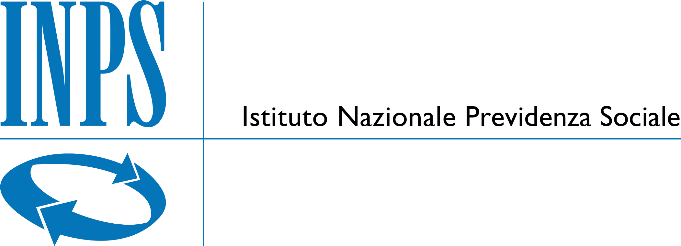 ELENCO DELLE AGENZIE O FILIALI DELLE BANCHE CON CONTI CORRENTI INTESTATI ALL'INPS Banche in rapporto di c/c con la Direzione Regionale Sardegna:                              Direzione regionale SardegnaISTITUTO NAZIONALE PREVIDENZA SOCIALEDIREZIONE REGIONALE SARDEGNAViale Armando Diaz 35 09125 – CAGLIARIC.F. 80078750587 - P.IVA 02121151001ALLEGATO 8 AL DISCIPLINARE DI GARAELENCO ISTITUTI DI CREDITO Procedura aperta di carattere comunitario, ai sensi dell’art. 60, del D.Lgs. 50 del 18 aprile 2016, in modalità dematerializzata su piattaforma ASP, volta all’affidamento del «Servizio di vigilanza presso gli immobili della Direzione Regionale Sardegna dell’INPS» per la durata di 48 mesi, da aggiudicare con il criterio dell’offerta economicamente più vantaggiosa, ai sensi dell’art. 95 del D.Lgs. 50/2016.CIG  ISTITUTO DI CREDITOn° C/CIBANBanca Nazionale del LavoroAgenzia 2BICBNLIITRRIT65R0100504802000000100200